Twin Lakes DistrictKlondike Derby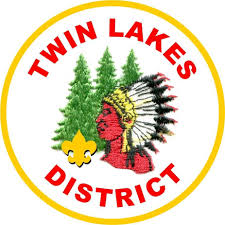 Where: Camp Tomo Chi Chi Knolls40W095 Freeman RoadGilberts, IL 60136When: February 23rd 2019Check in ~ 8:15 AMRace starts ~ 9:00 AMAwards ~ 4:00 PMCost: $15.00 Per Scout$10.00 Per AdultEvery Scout Must Bring One Can of NON Cream Soup!Lunch IncludedRemember to dress for the weather . . . No GYM Shoes!!(You will not be allowed to participate with gym shoes!)                                 Be prepared for the Derby! 